MANUMANU.270789@2freemail.com  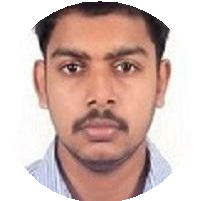 PROJECT ENGINEERSummaryHardworking and specialized in managing and planning the projects simultaneously and deliver it in provided deadlines with three years of experience. Experience of supervising personnel, prepare schedules, estimate the budget,monitoring Yard safety norms and conducting project reviews. Experience of preparing and maintain track records of Shipbuilding related projects in Structural,Electrical and Mechanical fields.Areas of ExpertiseProject Management Budget Management Strategic Planning/Analysis Personnel DevelopmentVendor/Financial Management Profit MaximizationCost Control/Reduction Industrial SafetyTeam Leadership Process Improvements Machine calibration Safety AuditProfessional Experience2013 - 2016	Project EngineerMATPROP TECHNICAL SERVICES PVT LTD , C/O L&T SHIPBUILDINGEstablished a successful Project plan from the ground up, strategically and innovatively growing the business and implementing policies and programs to increase company profits.Prepare planning, estimating and costing reports.Ensure providing best quality resources are used in the project. Preparing project progress report.Update project plans as per requirement. Ensure safety guidelines are followed properly.Monitoring contractor assigned for the particular project. Ensure safety guidelines are applied overmachines used.Prepare project specifications and report which is forwarded to the project manager for verification. Prepare plans and evaluate the quality of work.Generate project construction schedules.Manage the stock and check the material storage systems. Conduct Safety audit and take necessary actions.Managed budgeting process and profit and loss records for performing business and financial analyses.Education2009 - 2013	BE- Mechanical EngineeringAnna University , Chennai.Graduate in Mechanical engg with 7.2 CGPA.CertificationsQuality Assurance/Quality Control in welding, (STED & API APPROVED) Industrial Piping. (STED & API APPROVED)Diploma in Oil & Gas Technology With on job Training.Skills3D Modeling Packages: Pro-E, AutoCAD.Command over technologies, tools and best practices in designing mechanical equipment using AutoCAD, Solid Works and Engineering drawings.MS excel, MS word, C, C++ etc.LanguagesEnglish,Hindi,Malayalam & TamilLocationPresently staying in Sharjah, UAE. On visiting Visa for 3 months.